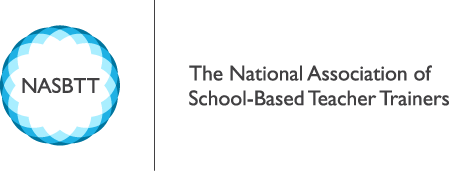 Release date: 4th January 2021“Our sector’s willingness to work towards our common goals positively does pay off – but we have to get this right”NASBTT has today responded to the Department for Education (DfE) Initial Teacher Training (ITT) market review policy paper https://www.gov.uk/government/publications/initial-teacher-training-itt-market-review and announcement on a new Institute of Teaching https://www.gov.uk/government/news/new-institute-of-teaching-set-to-be-established.Executive Director Emma Hollis said: “We are pleased that the ITT market review expert group plan to work closely with the sector in developing and testing thinking as the ITT review progresses. We have been invited to meet the group later this month and look forward to being part of an open, collaborative discussion. We expect this discussion to include the new Institute of Teaching, which we broadly welcome in terms of its focus on evidence-based approaches in teacher education, as this will further support high-quality ITT. We note that when the Institute is at full capacity, it will train around 1,000 ITT trainees annually. Of course, every year 35,000 trainee teachers and their mentors must be trained. In order to achieve this, multiple ITT providers, of all shapes and sizes, are needed.Since we were formed in 2000, NASBTT – and our staff, Trustees and members – have acquired arguably unrivalled experience in school-based ITT and, as per the review’s aim, we all want to ensure the sector continues to provide consistently high-quality training, in line with the Core Content Framework, Early Career Framework and Ofsted ITE inspection framework, all of which we have been involved in developing and implementing in partnership with the DfE and some members of the review expert group. Ahead of the review’s conclusion, we will represent the views of all our members: SCITTs, School Direct Lead Schools, Teaching Schools and HEIs, and underpin these views with the evidence of the impact of their provision. Our sector’s willingness to work towards our common goals positively does pay off. It was a result of this trust that we were able to work with the DfE on a number of key policy adaptations during the last academic year and into this. This included the agreement that QTS could be rewarded based on a trainee’s trajectory, the trust given to providers to ascertain who needed retrieval placements, and the additional funding that we helped secure to support those placements. It also included the relaxations to the ITT criteria, something we worked extremely hard on with the Department, as well as the assurances that we were able to secure that trainee teachers could be classed as critical workers, allowing them to work in schools and providing reassurance to placement school headteachers. We are very positive about working in partnership with the review expert group.Clearly there is a lot at stake with this review, and we have to get this right. As we have previously said, by every objective measure, the ITT sector is performing exceptionally well. Ofsted inspections have 99% of providers rated good or better, so on that metric alone 
existing provision must be judged to be high quality. Whilst, as with everything, progress is to be welcomed, the ITT market is not fundamentally flawed – evolution, not revolution, is the way forward.”-ENDS-NASBTT is a registered charity committed to promoting high-quality schools-led programmes of training, education and professional development of teachers. NASBTT represents the interests of schools-led teacher training provision in relation to the development and implementation of national policy developments. Our members include SCITT providers, School Direct Lead Schools, Teaching Schools, HEIs as well as a range of other organisations involved in the education and professional development of teachers. We have over 200 members representing more than 10,000 individual trainees.Website: www.nasbtt.org.ukSocial: https://twitter.com/nasbtt (@NASBTT)Media Resources: nasbtt.org.uk/media-hubMedia Contact: Phil Smith NASBTT PR consultant Office: 01778 218180 Mobile: 07866 436159 Email: phil@philsmithcommunications.co.uk